Утверждено:Советом Общественной палаты Республики ХакасияПротокол 11 мая 2021 г. № 3Председатель              О.А. Левченко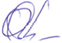 ПОЛОЖЕНИЕоб Общественном штабе по наблюдению за выборами депутатов в Государственную Думу Федерального собрания Российской ФедерацииОбщие положенияОбщественный штаб по наблюдению за выборами (далее - Штаб) является постоянно действующим коллегиальным общественным органом, созданным для содействия проведению честных и открытых выборов на территории Республики Хакасия.Штаб руководствуется в своей деятельности Конституцией Российской Федерации, законодательными и нормативными правовыми актами Российской Федерации и Республики Хакасия о выборах.Штаб создается при Общественной палате Республики Хакасия.Организация и деятельность Штаба осуществляется при поддержке Общественной палаты Республики Хакасия, Правительства Республики Хакасия и Избирательной комиссии Республики Хакасия.Цели и задачи ШтабаЦель создания Штаба - наблюдение за проведением избирательных кампаний в республике при участии членов Общественной палаты республики, представителей некоммерческих организаций, средств массовой информации и иных участников избирательного процесса.Основными задачами Штаба является:координация усилий общественных организаций, средств массовой информации и иных участников избирательного процесса по обеспечению честных и прозрачных выборов на территории республики;использование исключительно правовых механизмов разрешения конфликтов, которые могут возникнуть в избирательном процессе в период подготовки и проведения избирательных кампаний;создание системы оперативного обмена информацией о ходе избирательного процесса между участниками Штаба;создание условий для равного доступа к информации для всех участников избирательного процесса;привлечение всех заинтересованных лиц к участию в работе Штаба;обеспечение подготовки и работы Центра общественного наблюдения на период выборов с 17 по 19 сентября 2021 г. (приложение 1 и 2).Принципы функционирования ШтабаСтрогое соблюдение норм избирательного законодательства Российской Федерации и Республики Хакасия.Равенство всех участников деятельности Штаба.Независимость деятельности Штаба от органов государственной власти республики.Структура ШтабаРуководителем Штаба является председатель Общественной палаты Республики Хакасия, утвержденный решением Общественного штаба.В структуру Штаба входят:мониторинговая группа - содействие реализации избирательных прав граждан при подготовке и проведении выборов;юридическая группа - правовое сопровождение выборов, проведение консультаций, разъяснения и комментарии при необходимости;информационная группа - проведение системной информационной работы с населением, мониторинг общественного мнения в период избирательной кампании, оперативное реагирование на поступающие сообщения о нарушении прав участников избирательного процесса, опровержение и проверка фейковых потоков в случае их появления;мобильная группа - проверка соблюдения избирательных прав граждан и разрешение проблемных случаев на избирательном участке;группа по подготовке и координации корпуса наблюдателей - обучение и взаимодействие с наблюдателями.Обязанности члена ШтабаСоблюдать законодательство Российской Федерации и Республики Хакасия.Строить рабочие отношения с другими участниками Штаба на принципах взаимоуважения.В период подготовки и проведения выборов решать возможные проблемные ситуации в конструктивном и правовом ключе.Пресекать любые попытки оказания давления на избирателей и наблюдателей от Общественной палаты республики.Права члена ШтабаВзаимодействовать с общественными организациями, представителями средств массовой информации, сотрудниками избирательных комиссий по вопросам обеспечения открытости и гласности избирательного процесса.Осуществлять наблюдение за ходом голосования, подсчетом голосов и установлением его результатов.Информировать представителей избирательных комиссий о своих наблюдениях и рекомендациях без вмешательства в работу избирательных комиссий; обращаться к председателю участковой избирательной комиссии, а в случае его отсутствия - к лицу его замещающему, с предложениями и замечаниями по вопросам организации голосования.Осуществлять мониторинг деятельности участковых избирательных комиссий в дни голосования с использованием технических возможностей Штаба.Участвовать по согласованию в рабочих встречах, тематических и обучающих мероприятиях, организованных Избирательной комиссией Республики Хакасия.